Institutions that have joined the SchemeInstitutions must agree to join the National Redress Scheme so they can provide redress to people who experienced child sexual abuse in relation to their institution.All state and territory governments as well as the Commonwealth have joined the Scheme, and legislation is in place in all states and territories to enable non-government institutions to join the Scheme. Many other non-government institutions have committed to joining the Scheme, including the Catholic Church, the Anglican Church, the Uniting Church, the Salvation Army, the YMCA and Scouts Australia.For non-government institutions, the process of joining the Scheme includes several steps. This means there may be a delay between the time that an institution announces it will join the Scheme, and the time that applications relating to those institutions can be processed. The Scheme is working very closely with institutions to help them join as quickly as possible.Institutions must provide a list of their current and historic physical locations. For some large and longstanding institutions the list can be extensive. Institutions must also establish that they are operationally ready. This involves confirming how they will structure themselves, resolving to participate, completing training provided by the Department of Social Services, and demonstrating their capacity to pay for redress and to deliver direct personal responses.You can make an application for redress at any time, but applications cannot be assessed until the responsible institution, or institutions, have fully joined the Scheme. They need to complete all the necessary steps.Once you have made an application, the National Redress Scheme will contact you to acknowledge receipt of the application and provide initial guidance on the process. This guidance will include information about whether the institution, or institutions, have fully joined the Scheme.How will I know which institutions have completed all the steps to join the Scheme?When an institution has completed all the necessary steps to join the Scheme, the list of institution will be updated on the 'Search for Institutions that have joined the Scheme' page on this website.Choose a state or territory from the map below to find out which institutions have joined in your area.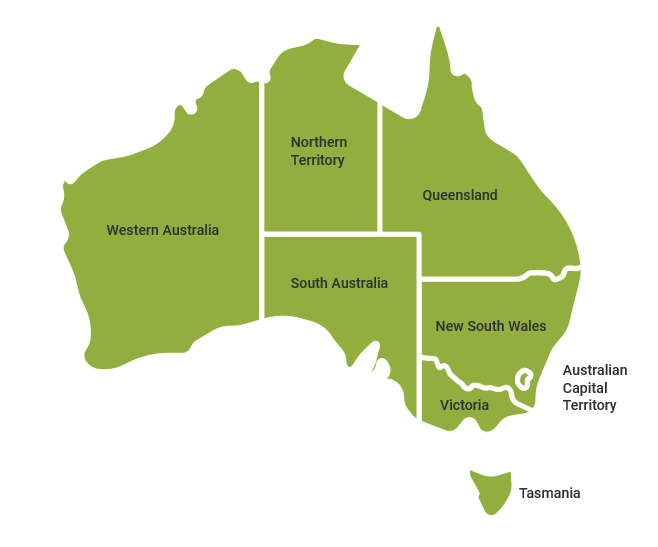 New South WalesThe following institutions have completed all the necessary steps to join the Scheme. The below information shows institutions and groups that have joined in New South Wales. A full searchable list of all institutions that have joined is available. This search includes the local sites of all participating institutions, including, for example, individual schools and homes.Commonwealth government institutionsNew South Wales state government institutionsA2AAbbotsleigh SchoolAnglican Church: Anglican Board of Mission – AustraliaAnglican Church of Australia General SynodThe Trustee for the Anglican Church of Australia General SynodAnglicare SydneyAnglicare North CoastAnglican Church Property Trust, Diocese of SydneyAnglican Diocese of ArmidaleAnglican Diocese of BathurstAnglican Diocese of Canberra and GoulburnAnglican Diocesan Services (on behalf of the Anglican Diocese of Canberra and Goulburn)Anglican Diocese of GraftonAnglican Diocese of NewcastleAnglican Diocese of RiverinaAnglican Diocese of SydneyAnglican Diocese of WangarattaAnglican Schools CorporationAnglican Youth and Education Diocese of SydneyArden Anglican School CouncilAustralian College of TheologyBarker BarangBishop Druitt College CouncilBlue Mountains Grammar SchoolCalrossy Anglican SchoolCampbelltown Anglican Schools CouncilChurch Missionary Society – AustraliaChurch Missionary Society – NSW and ACTGFS Sydney Incorporated (also known as Kidzlink Sydney)Glebe Administration BoardCranbrook SchoolLindisfarne Anglican SchoolMeriden SchoolMoore Theological College CouncilRobert Menzies CollegeSt Andrew’s Cathedral Gawura SchoolSt Andrew’s Cathedral School FoundationSt Andrew’s House CorporationSt Columba Anglican School CouncilSydney Anglican Home Mission Society CouncilSydney Diocesan ServicesThe Archbishop of Sydney’s Anglican AidThe Committee of Church of England HomesThe Council of Barker CollegeThe Council of Macarthur Anglican School ATF Macarthur Anglican SchoolThe Council of St Andrew’s Cathedral SchoolThe Council of St. Catherine’s School, WaverleyThe Council of Tara Anglican School for GirlsThe Illawarra Grammar SchoolThe Mother’s Union in Australia Diocese of Sydney IncThe Wangaratta Diocesan TrusteesThe William Branwhite Clarke College CouncilTrinity Grammar SchoolThe Armidale SchoolAssociated Christian MinistriesAustralian Christian ChurchesAustralian Christian Churches SchoolsAutism Spectrum Australia (Aspect)The Australian Institute of MusicBaptist Churches of New South Wales and the Australian Capital TerritoryBaptist Churches of VictoriaBaptist Care NSW and ACTBarnardos AustraliaBlue Mountains Christian Education AssociationBrisbane Water (NSW) Legacy ClubBush Church AidC3C ChurchesCatholic Church (Dioceses and Archdioceses): Archdiocese of Canberra and GoulburnArchdiocese of SydneyChaldean Eparchy of St ThomasDiocese of ArmidaleDiocese of BathurstDiocese of Broken BayDiocese of LismoreDiocese of Maitland-NewcastleDiocese of ParramattaDiocese of Wagga WaggaDiocese of Wilcannia-ForbesDiocese of WollongongMaronite Catholic Eparchy of Saint Maron of Sydney (Maronites)Melkite Catholic EparchyMilitary Ordinariate of AustraliaSyro Malabar Eparchy of St ThomasThe Personal Ordinariate of Our Lady of the Southern CrossCatholic Religious Orders: AugustiniansAustralian UrsulinesBrigidine SistersCalvary Health Care ServicesChristian BrothersConfraternity of Christ the PriestDaughters of Charity of St Vincent de PaulDaughters of Our Lady of the Sacred HeartDe La Salle BrothersFranciscan FriarsHospitaller Brothers of St. John of GodInstitute of Sisters of Mercy of Australia and Papua New GuineaLoreto Sisters – Institute of the Blessed Virgin MaryMarist Brothers AustraliaMarist Fathers Australian ProvinceMary Aikenhead MinistriesMissionaries of the Sacred HeartPassionist FathersRedemptiorist CongregationSalesians of Don BoscoSisters of Charity AustraliaSisters of Mercy North SydneySisters of Mercy ParramattaSisters of St Joseph of the Sacred HeartSisters of the Good SamaritanSisters of the Good ShepherdSylvestrine Benedictine MonksSisters of St Joseph of Maitland (also known as Sisters of St Joseph Lochinvar)The Society of Jesus (the Jesuits)The Vincentian FathersCentral ChurchChrist's Heart ChurchChristian Community SchoolThe Crossroads Christian CentreChurches of Christ*The Church of Jesus Christ of the Latter-day Saints AustraliaCoast Christian SchoolCoffs Harbour Legacy Welfare FundCRC ChurchesThe Crusader Union of AustraliaDanish Church in AustraliaGeneration Now BankstownGlobal InteractionGlobal Mission PartnersGrace Church Shellharbour CityGymea People ChurchHillsongHope College SydneyIndependent Baptist ChurchesKambala SchoolKey AssetsKingdom Living Ministries InternationalThe King's SchoolKoinonia Christian Academy SchoolKorowal Independent School (NSW)Legacy Australia Incorporated**Legacy Club GoulburnLegacy Club ServicesLife Without BarriersLiving Hope ChurchLiving Success Christian CentreThe Lutheran Church of AustraliaMaitland Evangelical ChurchMid North Coast Christian BroadcastersMosman Church of England Preparatory SchoolNew Covenant Ministries InternationalNew Covenant Fellowship TrustNew Life Christian Centre ParramattaNew Life Christian Fellowship NarrabriNew Life Community ChurchNorthern Beaches Christian CentreNorthern District Chinese Christian Church SydneyOxford Falls Grammar SchoolPort Macquarie Hastings Legacy ClubReaching the Nations Christian ChurchThe Religious Society of Friends (Quakers) in AustraliaRiverstone Community Church of Christian BrethrenRuach MinistriesThe Salvation ArmySCEGGS DarlinghurstThe Servants of Jesus CommunityScouts AustraliaScouts NSWSouthern Youth and Family ServicesStand Tall - The EventSt John Ambulance NSWSydney Church of England Grammar SchoolToongabbie Christian CollegeThe Transform Aid InternationalUnited Protestant Association NSWUniting ChurchVictorious Ministry Through Christ AustraliaVictory Samoan Christian ChurchWorld Vision AustraliaWord of Life FellowshipYMCAYour DreamYouth With A Mission* Two Churches of Christ institutions (Nowra Church of Christ and Castle Hill Community Church) have joined the Scheme under the insurance company ACS Mutual Ltd.*Legacy Australia Incorporated has joined the National Redress Scheme. Legacy Australia Inc. does not include all Legacy clubs. Legacy Australia Inc. is actively working with Legacy clubs to encourage and support them to join the National Redress Scheme.QueenslandThe following institutions have completed all the necessary steps to join the Scheme. The below information shows institutions and groups that have joined in Queensland. A full searchable list of all institutions that have joined is available. This search includes the local sites of all participating institutions, including, for example, individual schools and homes.Commonwealth government institutionsQueensland state government institutionsA2AAlta-1Anglican Church: Anglicare Central Queensland LimitedAnglicare North QueenslandAnglican Diocese of RockhamptonAnglican Diocese of North QueenslandAnglican Diocese of Southern Queensland (Brisbane)Church Missionary Society – Queensland with Northern NSWSt Aidan’s Anglican Girls SchoolSt Margaret’s Anglican Girls SchoolSt John’s Anglican College and the Springfield Anglican College (FSAC Ltd)Australian Christian ChurchesAustralian Christian Churches SchoolsAustralian Christian Training MinistriesAutism Spectrum Australia (Aspect)The Baptist Union of QueenslandBrisbane Christian FellowshipBrisbane Grammar SchoolC3C ChurchesCatholic Church (Dioceses and Archdioceses) : Archdiocese of BrisbaneDiocese of CairnsDiocese of RockhamptonDiocese of ToowoombaDiocese of TownsvilleMaronite Catholic Eparchy of Saint Maron of Sydney (Maronites)Melkite Catholic EparchyMilitary Ordinariate of AustraliaSyro Malabar Eparchy of St ThomasThe Personal Ordinariate of Our Lady of the Southern CrossCatholic Religious Orders: AugustiniansAustralian UrsulinesBrigidine SistersCalvary Health Care ServicesChristian BrothersConfraternity of Christ the PriestDaughters of Our Lady of the Sacred HeartDe La Salle BrothersFranciscan FriarsHospitaller Brothers of St. John of GodInstitute of Sisters of Mercy of Australia and Papua New GuineaLoreto Sisters - Institute of the Blessed Virgin MaryMarist Brothers AustraliaMarist Fathers Australian ProvinceMary Aikenhead MinistriesMissionary Franciscan Sisters of Immaculate ConceptionMissionaries of the Sacred HeartPassionist FathersRedemptorist CongregationSisters of Charity AustraliaSisters of the Good ShepherdSisters of Mercy BrisbaneSisters of St Joseph of the Sacred HeartSisters of the Good SamaritanThe Order of the Sisters of Presentation in QueenslandThe Society of Jesus (the Jesuits)Central Queensland Christian CollegeChristian Covenant CommunityChristian School Sports Association QLDChurches of Christ in Queensland*The Church of Jesus Christ of the Latter-day Saints AustraliaDream Centre Christian ChurchForerunners InternationalFull Gospel Churches of AustraliaGlobal InteractionGlobal Mission PartnersGrace Fellowship InternationalIndependent Baptist ChurchesKey AssetsKyabra Community AssociationThe Legacy Club of BrisbaneLegacy Club of IpswichLiberty Community ChurchLife Church QueenslandLife Without BarriersThe Lutheran Church of AustraliaMinisters Fellowship InternationalNorth Gate ChurchOpen Heaven Ministries InternationalPeer Power AustraliaThe Presbyterian Church of QueenslandPresbyterian and Methodist Schools Association Brisbane Boys’ CollegeClayfield CollegeSomerville HouseSunshine Coast Grammar SchoolRaceview Congregational FellowshipThe Range Christian FellowshipThe Redeemed Christian Church of God, QueenslandThe Religious Society of Friends (Quakers) in AustraliaRestoration FellowshipsThe Salvation ArmyScouts AustraliaScouts QueenslandScripture Union QueenslandTownsville Christian Broadcasters AssociationUnited Pentecostal Church of AustraliaUniting ChurchVineyard Christian Fellowship Brisbane WestWorld Vision AustraliaYMCAYouth With A Mission*Churches of Christ Queensland has joined the National Redress Scheme on behalf of its community services branches. The organisation is actively working with its affiliated churches to support them to join the National Redress Scheme.VictoriaThe following institutions have completed all the necessary steps to join the Scheme. The below information shows institutions and groups that have joined in Victoria. A full searchable list of all institutions that have joined is available. This search includes the local sites of all participating institutions, including, for example, individual schools and homes.Commonwealth government institutionsVictorian state government institutionsA2AAnglican Church: Anglicare VictoriaAnglican Diocese of BallaratAnglican Diocese of BendigoAnglican Diocese of GippslandAnglican Diocese of MelbourneAnglican Diocese of WangarattaThe Ballarat Diocesan TrusteesBeaconhills Christian CollegeBrotherhood of St LaurenceCamberwell Girls Grammar SchoolCamberwell Grammar SchoolChurch Missionary Society — VictoriaFirbank Grammar SchoolGippsland GrammarThe Ivanhoe Girls Grammar SchoolLowther Hall Anglican Grammar SchoolMelbourne Girls GrammarMentone Grammar SchoolSt Michael’s Grammar SchoolSt Paul’s Anglican Grammar SchoolTintern GrammarTrinity Grammar School KewYarra Valley GrammarAssociated Christian MinistriesAustralian Christian ChurchesAustralian Christian Churches SchoolsAutism Spectrum Australia (Aspect)Ballarat and Queen’s Anglican Grammar SchoolBaptist Churches of VictoriaBaptcareBarwon Child, Youth & FamilyBerry Street VictoriaBrighton Grammar SchoolBush Church AidCatholic Church (Dioceses and Archdioceses) : Archdiocese of MelbourneChaldean EparchyDiocese of BallaratDiocese of SaleDiocese of SandhurstMaronite Catholic Eparchy of Saint Maron of Sydney (Maronites)Melkite Catholic EparchyMilitary Ordinariate of AustraliaSyro Malabar Eparchy of St ThomasThe Personal Ordinariate of Our Lady of the Southern CrossCatholic Religious Orders: Australian UrsulinesBlessed Sacrament FathersBrigidine SistersCalvary Health Care ServicesThe Carmelite Fathers Incorporated (Vic)Christian BrothersConfraternity of Christ the PriestDaughters of Charity of St Vincent de PaulDaughters of Our Lady of the Sacred HeartDe La Salle BrothersFranciscan FriarsHospitaller Brothers of St. John of GodInstitute of Sisters of Mercy of Australia and Papua New GuineaLoreto Sisters - Institute of the Blessed Virgin MaryMarist Brothers AustraliaMarist Fathers Australian ProvinceMary Aikenhead MinistriesMissionaries of the Sacred HeartPassionist FathersPallottinesPresentation Sisters VictoriaThe Cistercian Order of the Strict Observance (Cistercian Monks)Salesians of Don BoscoThe Society of Jesus (the Jesuits)Sisters of Charity AustraliaSisters of St Joseph of the Sacred HeartSisters of the Good SamaritanSisters of the Good ShepherdChild and Family Services Ballarat (CAFS)Children Australia (OzChild)Churches of Christ in Victoria and TasmaniaChurch of the Foursquare Gospel AustraliaThe Church of Jesus Christ of the Latter-day Saints AustraliaCompass Community CareCRC ChurchesCrosslinkCrossroads Christian FellowshipEmerald Centre for Hope and OutreachGeelong Grammar SchoolGlobal InteractionGospel Light Ministries InternationalGrace Christian College Co-operativeHilltop FoundationThe Ivanhoe Grammar SchoolJewish Care VictoriaKey AssetsKorowa Anglican Girls’ SchoolLife Without BarriersLiving Waters Victoria Worship CentreThe Lutheran Church of AustraliaMacKillop Family ServicesMentone Girls' Grammar SchoolThe Lutheran Church of AustraliaMinisters Fellowship InternationalNew Covenant Ministries InternationalThe Presbyterian Church of QueenslandPresbyterian Church of VictoriaThe Religious Society of Friends (Quakers) in AustraliaRestoration FellowshipsThe Salvation ArmyScouts AustraliaStairway Church WhitehorseScouts VICSt Columbans Mission SocietySureway International Christian Ministries AustraliaUnited Pentecostal Church of AustraliaUniting ChurchVictory Life InternationalVoice of Grace ChurchWorld Vision AustraliaYMCAYeshivah - Beth Rivkah SchoolsYoorallaYouth DimensionSouth AustraliaThe following institutions have completed all the necessary steps to join the Scheme. The below information shows institutions and groups that have joined in South Australia. A full searchable list of all institutions that have joined is available. This search includes the local sites of all participating institutions, including, for example, individual schools and homes.Commonwealth government institutionsSouth Australia state government institutionsA2AAnglican Church: Anglican Community CareAnglican Diocese of AdelaideAnglican Diocese of The MurrayAnglican Diocese of WillochraAnglicare SAPulteney Grammar SchoolSociety of the Sacred Mission – Australian ProvinceSt John’s Youth Services IncorporatedSt Mark’s CollegeSt Peter’s Collegiate Girls’ SchoolSt Peter’s Woodlands Grammar SchoolThe Anglican Church of Australia Collegiate School of Saint Peter (trading as St Peter’s College)Trinity College GawlerAustralian Christian ChurchesAutism Spectrum Australia (Aspect)Baptist Churches of South AustraliaBaptist Care SABurnside Family ChurchBush Church AidC3C ChurchesCatholic Church (Dioceses and Archdioceses) : Archdiocese of AdelaideDiocese of Port PirieMaronite Catholic Eparchy of Saint Maron of Sydney (Maronites)Melkite Catholic EparchyMilitary Ordinariate of AustraliaSyro Malabar Eparchy of St ThomasThe Personal Ordinariate of Our Lady of the Southern CrossCatholic Religious Orders: Brigidine SistersCalvary Health Care ServicesChristian BrothersDaughters of Charity of St Vincent de PaulDe La Salle BrothersFranciscan FriarsInstitute of Sisters of Mercy of Australia and Papua New GuineaLoreto Sisters - Institute of the Blessed Virgin MaryMarist Brothers AustraliaPassionist FathersSalesians of Don BoscoSisters of St Joseph of the Sacred HeartSisters of the Good SamaritanSisters of the Good ShepherdThe Society of Jesus (the Jesuits)The Church of Jesus Christ of the Latter-day Saints AustraliaCRC ChurchesEmmaus Christian CollegeGlobal InteractionHarvest Australia ChurchPembroke SchoolKey AssetsLegacy Club of South Australia and Broken HillLife Without BarriersThe Lutheran Church of AustraliaMt Gambier Christian CentreThe Potters HouseThe Presbyterian Church of QueenslandThe Religious Society of Friends (Quakers) in AustraliaThe Salvation ArmySchools Ministry GroupScouts AustraliaScouts SASouthern LifeUniting ChurchWestminster SchoolWorld Vision AustraliaYMCAYouth With A MissionWestern AustraliaThe following institutions have completed all the necessary steps to join the Scheme. The below information shows institutions and groups that have joined in Western Australia. A full searchable list of all institutions that have joined is available. This search includes the local sites of all participating institutions, including, for example, individual schools and homes.Commonwealth government institutionsWestern Australia state government institutionsAlta-1Anglican Church: All Saints CollegeAmana LivingAnglican Diocese of BunburyAnglican Diocese of PerthAnglican Schools Commission Western AustraliaAnglicare WABunbury Cathedral Grammar SchoolBunbury Diocesan Anglicare CouncilChurch Missionary Society – Western AustraliaChrist Church Grammar SchoolGovernors of Hale SchoolGuilford Grammar SchoolPerth CollegeMission to SeafarersMission to Seafarers (Albany Branch)St Bartholomew’s HouseSt George’s Community Care DunsboroughSt Hilda's Anglican School for GirlsSt Mary's Anglican Girls' SchoolSt Mary’s Community Care BrusseltonThe Trustees of the Diocese of North West AustraliaAustralian Christian ChurchesAutism Spectrum Australia (Aspect)Baptist Care WABaptist Churches Western AustraliaBush Church AidCatholic Church (Dioceses and Archdioceses) : Archdiocese of PerthDiocese of BroomeDiocese of BunburyDiocese of GeraldtonMilitary Ordinariate of AustraliaMelkite Catholic EparchySyro Malabar Eparchy of St ThomasThe Personal Ordinariate of Our Lady of the Southern CrossCatholic Religious Orders: Benedictine Community of New NorciaBrigidine SistersCalvary Health Care ServicesChristian BrothersDe La Salle BrothersDominican Sisters of Western AustraliaFranciscan FriarsInstitute of Sisters of Mercy of Australia and Papua New GuineaLoreto Sisters - Institute of the Blessed Virgin MaryMarist Brothers AustraliaMarist Fathers Australian ProvinceMissionaries of the Sacred HeartPallottinesSisters of St Joseph of the Sacred HeartSisters of the Good SamaritanSisters of the Good ShepherdThe Society of Jesus (the Jesuits)Christian Churches in AustraliaThe Church of Jesus Christ of the Latter-day Saints AustraliaDale Chaplaincy ServicesDarlington Christian FellowshipFaith Community ChurchGlobal InteractionHeart City Church InternationalIPHC Ministries (Australia)Key AssetsLife Without BarriersLegacy Club Western AustraliaThe Lutheran Church of AustraliaMercyCareMighty LivingWaters – Life FellowshipParkerville Child and Youth CarePeople of Destiny International MinistriesThe Potters HouseThe Religious Society of Friends (Quakers) in AustraliaThe Salvation ArmyScouts AustraliaScouts WASt John Ambulance WASt John of God Health CareUnited Pentecostal Church of AustraliaUniting ChurchWorld Vision AustraliaYMCANorthern TerritoryThe following institutions have completed all the necessary steps to join the Scheme. The below information shows institutions and groups that have joined in Northern Territory. A full searchable list of all institutions that have joined is available. This search includes the local sites of all participating institutions, including, for example, individual schools and homes.Commonwealth government institutionsNorthern Territory state government institutionsAnglican Church: Anglican Diocese of the Northern TerritoryAnglicare N.T.Australian Christian ChurchesAutism Spectrum Australia (Aspect)Baptist Union of the Northern TerritoryCatholic Church (Dioceses and Archdioceses): Diocese of DarwinMilitary Ordinariate of AustraliaSyro Malabar Eparchy of St ThomasCatholic Religious Orders: Calvary Health Care ServicesMissionaries of the Sacred HeartSisters of the Good SamaritanThe Society of Jesus (the Jesuits)The Church of Jesus Christ of the Latter-day Saints AustraliaGlobal InteractionKey AssetsLife Without BarriersThe Lutheran Church of AustraliaThe Presbyterian Church of QueenslandThe Salvation ArmyScouts AustraliaScouts NTSt John Ambulance NTUnited Pentecostal Church of AustraliaUniting ChurchWorld Vision AustraliaYMCATasmaniaThe following institutions have completed all the necessary steps to join the Scheme. The below information shows institutions and groups that have joined in Tasmania. A full searchable list of all institutions that have joined is available. This search includes the local sites of all participating institutions, including, for example, individual schools and homes.Commonwealth government institutionsTasmanian state government institutionsA2AAnglican Church: Anglican Diocese of TasmaniaAnglican Health and WelfareAnglicare TasmaniaChurch Missionary Society – TasmaniaClarendon Children' HomeLaunceston Church Grammar SchoolSt Michael’s Collegiate SchoolThe Hutchins SchoolAustralian Christian ChurchesAutism Spectrum Australia (Aspect)Baptist Churches TasmaniaBaptcareCatholic Church (Dioceses and Archdioceses) : Archdiocese of HobartMilitary Ordinariate of AustraliaSyro Malabar Eparchy of St ThomasCatholic Religious Orders: Calvary Health Care ServicesChristian BrothersMarist Fathers Australian ProvincePassionist FathersSalesians of Don BoscoSisters of Charity AustraliaSisters of St Joseph of the Sacred HeartSisters of the Good ShepherdChurches of Christ in Victoria and TasmaniaThe Church of Jesus Christ of the Latter-day Saints AustraliaCity FirstCircular Head Christian SchoolsCRC ChurchesDevonport Christian SchoolDon Road PropertyThe Friends’ SchoolGateway Community CareGlobal InteractionKennerley Childrens HomeKey AssetsLife Without BarriersThe Lutheran Church of AustraliaMinisters Fellowship InternationalThe Religious Society of Friends (Quakers) in AustraliaRiverCity Christian Church HobartThe Salvation ArmyScouts AustraliaScouts TasmaniaSt John Ambulance TasmaniaUniting ChurchWorld Vision AustraliaYMCAAustralian Capital TerritoryThe following institutions have completed all the necessary steps to join the Scheme. The below information shows institutions and groups that have joined in Australian Capital Territory (ACT). A full searchable list of all institutions that have joined is available. This search includes the local sites of all participating institutions, including, for example, individual schools and homes.Commonwealth government institutionsACT government institutionsAnglican Church Anglican Diocese of Canberra and GoulburnAnglican Diocesan Services (on behalf of the Anglican Diocese of Canberra and Goulburn)Anglican Diocese of MelbourneDefence Force Anglican ChaplaincyAustralian Christian ChurchesAutism Spectrum Australia (Aspect)Baptist Care NSW & ACTBarnados AustraliaC3C ChurchesCatholic Church (Dioceses and Archdioceses) : Archdiocese of Canberra and GoulburnMelkite Catholic EparchyMilitary Ordinariate of AustraliaSyro Malabar Eparchy of St ThomasCatholic Religious Orders: Australian UrsulinesCalvary Health Care ServicesChristian BrothersMarist Brothers AustraliaMissionaries of the Sacred HeartSisters of Charity AustraliaSisters of the Good SamaritanThe Society of Jesus (the Jesuits)Christian Churches in AustraliaChristian Schools AustraliaCrosslinkThe Church of Jesus Christ of the Latter-day Saints AustraliaGlobal InteractionKey AssetsLife Without BarriersThe Lutheran Church of AustraliaThe Religious Society of Friends (Quakers) in AustraliaThe Salvation ArmyScouts ACTScouts AustraliaScripture Union ACTSt John Ambulance AustraliaUnited Pentecostal Church AustraliaUniting ChurchWorld Vision AustraliaYMCA